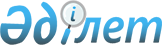 О внесении изменений в приказ Председателя Комитета национальной безопасности Республики Казахстан от 26 августа 2017 года № 69 нс "Об утверждении Правил возмещения военнослужащим органов национальной безопасности расходов за счет государства на внутриреспубликанские перевозки собственного имущества на железнодорожном, автомобильном и внутреннем водном транспорте"Приказ и.о. Председателя Комитета национальной безопасности Республики Казахстан от 28 августа 2018 года № 68/қе. Зарегистрирован в Министерстве юстиции Республики Казахстан 17 сентября 2018 года № 17377
      В соответствии с пунктом 8 статьи 44 и пунктом 3 статьи 50 Закона Республики Казахстан от 16 февраля 2012 года "О воинской службе и статусе военнослужащих" ПРИКАЗЫВАЮ:
      1. Внести в приказ Председателя Комитета национальной безопасности Республики Казахстан от 26 августа 2017 года № 69 нс "Об утверждении Правил возмещения военнослужащим органов национальной безопасности расходов за счет государства на внутриреспубликанские перевозки собственного имущества на железнодорожном, автомобильном и внутреннем водном транспорте" (зарегистрированный в Реестре государственной регистрации нормативных правовых актов за № 15747, опубликованный 19 октября 2017 года в Эталонном контрольном банке нормативных правовых актов Республики Казахстан) следующие изменения:
      заголовок приказа изложить в следующей редакции:
      "Об утверждении Правил выплаты военнослужащим органов национальной безопасности денег за счет государства за перевозку собственного имущества в пределах Республики Казахстан";
      пункт 1 изложить в следующей редакции:
      "1. Утвердить прилагаемые Правила выплаты военнослужащим органов национальной безопасности денег за счет государства за перевозку собственного имущества в пределах Республики Казахстан.";
      Правила возмещения военнослужащим органов национальной безопасности расходов за счет государства на внутриреспубликанские перевозки собственного имущества на железнодорожном, автомобильном и внутреннем водном транспорте, утвержденные указанным приказом, изложить в новой редакции согласно приложению к настоящему приказу.
      2. Пограничной службе Комитета национальной безопасности Республики Казахстан в установленном законодательством Республики Казахстан порядке обеспечить:
      1) государственную регистрацию настоящего приказа в Министерстве юстиции Республики Казахстан;
      2) в течение десяти календарных дней со дня государственной регистрации настоящего приказа направление его копии на казахском и русском языках в Республиканское государственное предприятие на праве хозяйственного ведения "Республиканский центр правовой информации" для официального опубликования и включения в Эталонный контрольный банк нормативных правовых актов Республики Казахстан;
      3) в течение десяти календарных дней после государственной регистрации настоящего приказа направление его копии на официальное опубликование в периодические печатные издания;
      4) размещение настоящего приказа на интернет-ресурсе Комитета национальной безопасности Республики Казахстан после его официального опубликования;
      5) в течение десяти рабочих дней после государственной регистрации настоящего приказа в Министерстве юстиции Республики Казахстан представление в Юридический департамент Комитета национальной безопасности Республики Казахстан сведений об исполнении мероприятий, предусмотренных подпунктами 1), 2), 3) и 4) настоящего пункта.
      3. С настоящим приказом ознакомить военнослужащих органов национальной безопасности Республики Казахстан.
      4. Настоящий приказ вводится в действие по истечении десяти календарных дней после дня его первого официального опубликования. Правила выплаты военнослужащим органов национальной безопасности денег за счет государства за перевозку собственного имущества в пределах Республики Казахстан Глава 1. Общие положения
      1. Настоящие Правила выплаты военнослужащим органов национальной безопасности денег за счет государства за перевозку собственного имущества в пределах Республики Казахстан определяют порядок выплаты военнослужащим органов национальной безопасности денег (далее – военнослужащие) за перевозку собственного имущества в пределах Республики Казахстан (далее – РК).
      Действие настоящих Правил распространяется также на лиц, уволенных с воинской службы (за исключением уволенных со срочной воинской службы, в связи с прекращением гражданства РК, при отказе в специальной проверке, по отрицательным мотивам, по служебному несоответствию, выявленному по итогам аттестации), за перевозку собственного имущества в пределах РК.  Глава 2. Порядок выплаты военнослужащим органов национальной безопасности денег за счет государства за перевозку собственного имущества в пределах Республики Казахстан
      2. Для осуществления выплаты денег при переводе к новому месту службы либо для постановки на воинский учет в другой местности за перевозку собственного имущества в пределах РК военнослужащим и лицом, уволенным с воинской службы, подается рапорт (заявление) в произвольной форме с указанием маршрута перевозки.
      3. Рапорт (заявление) подается в течение десяти рабочих дней со дня принятия дел и должности в соответствии с пунктом 50 Устава внутренней службы Вооруженных Сил, других войск и воинских формирований РК, утвержденного Указом Президента РК от 5 июля 2007 года № 364, либо исключения из списков части на имя следующих должностных лиц:
      1) Председателя Комитета национальной безопасности РК – заместителем Председателя Комитета национальной безопасности РК – Директором Пограничной службы;
      2) заместителя Председателя Комитета национальной безопасности РК– Директора Пограничной службы – военнослужащими и лицами, уволенными с воинской службы Центрального аппарата Пограничной службы, начальниками региональных управлений и командирами воинских частей Пограничной службы Комитета национальной безопасности РК центрального подчинения;
      3) заместителя Председателя Комитета национальной безопасности РК, направляющего финансово-экономическую деятельность – военнослужащим и лицами, уволенными с воинской службы органов военной контрразведки и военной полиции Комитета национальной безопасности РК;
      4) начальников региональных управлений Пограничной службы Комитета национальной безопасности РК – военнослужащими и лицами, уволенными с воинской службы соответствующих региональных управлений и командирами воинских частей Пограничной службы Комитета национальной безопасности РК, находящимися в их подчинении;
      5) командиров воинских частей Пограничной службы Комитета национальной безопасности РК – военнослужащими и лицами, уволенными с воинской службы соответствующих воинских частей Пограничной службы Комитета национальной безопасности РК.
      4. Структурное подразделение государственного учреждения, ответственное за подготовку приказа на выплату денег за перевозку собственного имущества в пределах РК (далее – структурное подразделение), не позднее пяти рабочих дней со дня регистрации рапорта (заявления) осуществляет сверку сведений, указанных в рапорте (заявлении).
      В случае несоответствия маршрута перевозки, указанного в рапорте (заявлении), фактическому расположению населенных пунктов, структурное подразделение возвращает их заявителю для доработки. Заявитель в течение десяти рабочих дней повторно обращается в структурное подразделение, при этом рапорт (заявление) считается поданным в день первичной регистрации.
      На основании рапорта (заявления) структурное подразделение определяет размер выплаты и подготавливает проект приказа на выплату денег за перевозку собственного имущества в пределах РК.
      5. Структурное подразделение определяет размер выплаты на каждые 20 километров автомобильной дороги в размере одного месячного расчетного показателя и рассчитывает по формуле: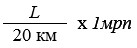 
      ,
      где: L – протяженность автомобильной дороги от пункта убытия  до пункта назначения в километрах;
      20 км – постоянная величина;
      1 МРП – размер месячного расчетного показателя, утвержденного на соответствующий финансовый год. 
      6. Приказ о выплате денег за перевозку собственного имущества в пределах РК с указанием маршрута перевозки, расстояния и размера выплаты издается уполномоченным должностным лицом государственного учреждения, в котором военнослужащий проходит воинскую службу, а лицо, уволенное с воинской службы, где проходил воинскую службу перед увольнением.
      После издания приказа о выплате денег за перевозку собственного имущества в пределах РК структурным подразделением данный приказ либо выписка из него направляется в финансовое подразделение для осуществления выплаты.
      7. Финансовое подразделение осуществляет выплату денег за перевозку собственного имущества в пределах РК:
      1) при наличии средств по плану финансирования – одновременно с выплатой денежного довольствия;
      2) при отсутствии средств – после внесения соответствующих изменений в индивидуальный план финансирования.
      8. Выплата денег за перевозку собственного имущества в пределах РК, причитающихся военнослужащему или лицу, уволенному с воинской службы, и не выплаченных ему или выплаченных в меньшем размере, подлежит выплате в пределах общего срока исковой давности, установленной пунктом 1 статьи 178 Гражданского кодекса Республики Казахстан.
					© 2012. РГП на ПХВ «Институт законодательства и правовой информации Республики Казахстан» Министерства юстиции Республики Казахстан
				
      Временно исполняющий обязанности
Председателя Комитета национальной безопасности
Республики Казахстан
генерал-лейтенант национальной безопасности 

С. Абиш
Приложение
к приказу временно исполняющего
обязанности Председателя
Комитета национальной безопасности
Республики Казахстан
от 28 августа 2018 года № 68 қеУтверждены
приказом Председателя
Комитета национальной безопасности
Республики Казахстан
от 26 августа 2017 года № 69 нс